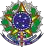 Serviço Público FederalInstituto Federal de Educação, Ciência e Tecnologia Sul-rio-grandense Pró-Reitoria de EnsinoConteúdosUNIDADE I – Da descrição de atividades diárias e habilidades e possibilidades Presente simples vs. Presente contínuo; pronomes interrogativos; vocabulário referente à meteorologia; pronúncia do som “r” e “h” e final “r” em inglês britânico e norte americano. Verbos modais “can” para habilidades; verbos referentes à preferências (likes and dislikes); advérbios de modo; verbos usados com algumas modalidades esportivas e de lazer. Verbos modais “can” e “may” para permissão; revisão do verbo “there to be”; pronomes oblíquos; pronomes possessivos; vocabulário referente à peças da casa e móveis, pronomes (unstressed object pronouns).UNIDADE II – Da descrição de situações no passado; verbos modais, regulares e irregularesPresente contínuo; “would like”; verbos modais “can” e “may” para pedidos; uso    de “some” e “any”; vocabulário referente à cardápios e refeições.Passado simples – verbo “to be”; passado simples – verbos regulares e irregulares; expressões de tempo; vocabulário referente às partes do corpo humano e sintomas de doença; pronúncia de “was” e “were”.Passado simples, formas afirmativas de verbos regulares; passado simples, forma afirmativa de verbos irregulares; passado simples, formas negativa e interrogativa; pronúncia do sufixo “-ed”. UNIDADE III – Dos comparativos e superlativos e futuro simplesAdjetivos: comparativos e superlativos; igualdade – “as...as”.Verbos referentes às viagens; expressões de tempo; futuro com o uso do “going to”; uso de “gonna”; vocabulário referente à aeroporto e rotinas de viagem.RevisãoBibliografia básicaPEREIRA, Antonio; VIEIRA, Cristine; FEITOSA, Nabupolasar; LIMA, Júlio César. English, Module 1, e-Tec Idiomas. IFSul Câmpus Pelotas, Pelotas.LEECH, Geoffrey; SVARTVIK, Jan. A communicative grammar of english. Londres: Longman, 1994.MURPHY R., Essential Grammar in Use: a reference and practice book for elementary learners of English. Forth ed., Cambridge University Press, 2015.Bibliografia complementarRICHARDS, J.C., HULL, J., PROCTOR, S. Interchange: student’s book 2. Cambridge: Cambridge University Press, 2005. WITT, Ray de. How to prepare for IELTS. England: British Council, 2008. 1 CD ROMWEHMEIER, Sally. Oxford advanced learner’s Dictionary 7th edition. Oxford University Press, 2005.DISCIPLINA: Língua Inglesa IIDISCIPLINA: Língua Inglesa IIVigência: a partir 2019/2Período letivo: 10º semestreCarga horária total: 45hCódigo: EQ.XXXXEmenta: Estudo da língua inglesa em suas quatro habilidades (compreensão e produção escrita, compreensão e produção oral), em nível básico (A1), a partir de diferentes situações comunicativas no âmbito da descrição de atividades diárias e habilidades e possibilidades; da descrição, em termos simples, de histórias e fatos ocorridos no passado; do futuro simples em situações de viagens e comparativos e superlativos. Compreensão de frases e expressões de uso frequente relacionadas com áreas de experiência significativa para o estudante e de textos relacionados à cultura de povos de fala inglesa e seus modos de vida, bem como questões históricas e geográfico-espaciais desses países; produção de parágrafos curtos e simples.Ementa: Estudo da língua inglesa em suas quatro habilidades (compreensão e produção escrita, compreensão e produção oral), em nível básico (A1), a partir de diferentes situações comunicativas no âmbito da descrição de atividades diárias e habilidades e possibilidades; da descrição, em termos simples, de histórias e fatos ocorridos no passado; do futuro simples em situações de viagens e comparativos e superlativos. Compreensão de frases e expressões de uso frequente relacionadas com áreas de experiência significativa para o estudante e de textos relacionados à cultura de povos de fala inglesa e seus modos de vida, bem como questões históricas e geográfico-espaciais desses países; produção de parágrafos curtos e simples.